PEMERINTAH KABUPATEN KOTABARU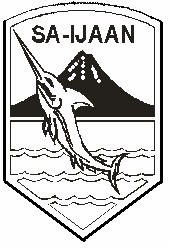 SEKRETARIAT DAERAHAlamat : Jln. Pangeran Indera Kesuma Negara No.1 Pulau Laut Sigam, Kotabaru – Kalimantan Selatan 72111Telp. (0518) 21438, Website : http://kotabarukab.go.id Email : setda@kotabarukab.go.idPENGUMUMAN PENDAFTARAN Nomor : 027/053/PKL-BPBJ/XI/2023TentangPENCANTUMAN BARANG/JASA PADA KATALOG ELEKTRONIKETALASE PRODUK PEKERJAAN JALAN DAN JEMBATAN TERPASANGBersama ini kami mengundang pada Pelaku Usaha khususnya Pelaku Usaha Jasa Konstruksi  untuk  turut  serta sebagai  penyedia etalase  produk  Pekerjaan  Jalan Dan Jembatan Terpasang, adapun persyaratan penyedia adalah sebagai berikut:A. Informasi Produk1.  Kategori Produk2.  Atribut Produk1)	Kategori Pekerjaan Jalan dan Jembatan Terpasang a.	Nama Produk;b.   Merek;c.   No. Produk Penyedia;d.   Unit Pengukuran;e.   Jenis Produk;f.    Kode KBKI;g.   Nilai TKDN (%);h.   Nilai BMP (%);i.    Nilai TKDN + Nilai BMP (%);j.    Masa Berlaku Produk;k.   Spesifikasi Teknis Pekerjaan; l.    Nomor Induk Berusaha (NIB); m.  Nomor KBLI;n.   Nomor SBUJK;o.   Kepemilikan AMP;p.   Alamat AMP;q.   Nomor Sertifikat layak Operasi (SLO) AMP;r.   Masa Berlaku SLO AMP;s.   Waktu Open Traffict.   Lingkup Pekerjaan;u.  Jenis Kualifikasi Usaha;v.   Masa pemeliharaan;w.  Gambar Teknis;x.   Nomor Surat Perjanjian Penyediaan Material;y.   Masa Berlaku Surat Perjanjian Penyediaan Material;z.   Sertifikat SMK3L dan Mutu aa. Pengalaman Kerja;bb. Peralatan Kerja Utama;cc. Tenaga Ahli;dd. Personil Keselamatan Kontruksi; ee. Kualifikasi Tenaga Pendamping; ff.   Metode Pelaksanaan Pekerjaan;gg. Dokumen Rencana Keselamatan Kontruksi;hh. Fasiltas Transportasi / Pengangkutanii.   Komponen Harga;jj.   Keterangan Lainnya;3.  Kelas Harga Produk    Nasional    Provinsi    Kabupaten/ Kota4.  Tampilan Stok Produk    Informasi Stok Produk Menghubungi Penyedia    Menampilkan Stok Produk5.  Butuh Ongkos Kirim    Ya    Tidak6.  Duplikasi Pembelian Produk    Ya (dapat dilakukan duplikasi pembelian produk yang sama dalam satu  suratpesanan)    Tidak (tidak dapat dilakukan duplikasi pembelian produk yang sama dalamsatu surat pesanan)    Informasi Lainnya1.   Pendaftaran dan proses pencantuman barang/jasa ini tidak dibatasi batchkurun waktu tertentu, terkecuali ditentukan lain yang akan diinformasikan/diumumkan  pada  website  ini  pada  kesempatan selanjutnya.2.	Apabila  ada  penambahan  produk,  Pelaku  Usaha  dapat  menggunakan mekanisme penambahan produk pada aplikasi Katalog Elektronik sesuai dengan Kategori yang tersedia. Syarat dan ketentuan Penambahan Produk mengacu pada syarat dan ketentuan pencantuman produk ini.3.   Terhadap  harga  tayang  dapat  dilakukan  negosiasi/mini  kompetisi  olehPembeli (Pejabat Pembuat Komitmen (PPK)/Pejabat Pengadaan (PP).B.  Syarat Kualifikasi Usaha1.   Menyetujui syarat dan ketentuan terkait tanggung jawab yang harus dimiliki olehPenyedia Katalog Elektronik;2.	Memenuhi   ketentuan   peraturan   perundang-undangan   untuk   menjalankan kegiatan/usaha,  yaitu  dengan  memiliki  Izin  Usaha  dengan  bidang  sebagai berikut:a.   KBLI 42101 – Konstruksi Bangunan Sipil Jalan;b.   KBLI  42102  –  Konstruksi  Bangunan  Sipil  Jembatan,  Jembatan  Layang,Flyover dan Underpass;c.   KBLI 42201 – Konstruksi Jaringan Irigasi dan Drainase;d.   KBLI 42911 – Kontruksi Bangunan Prasarana Sumber Daya Air; dane.   KBLI 43909 – Konstruksi Khusus Lainnya;3.   Memiliki  Nomor  Pokok  Wajib  Pajak  (NPWP)  dan  mempunyai  status  validketerangan Wajib Pajak berdasarkan hasil Konfirmasi Status wajib Pajak (KSWP);4.	Memiliki  Akta  Pendirian  Perusahaan  beserta  perubahannya  (apabila  terdapat perubahan)  dengan  pengesahan  dari  Kementerian  Hukum  dan  HAM  (untuk pelaku usaha dengan Badan Usaha);5.   Tidak sedang dikenakan Sanksi Daftar Hitam;6.   Menyampaikan Informasi Harga Satuan yang ditawarkan (Struktur PembentukHarga) pada setiap produk yang ditawarkan minimal terdiri dari:a.   Biaya Bahan/Material;b.   Biaya Tenaga/Personil;c.   Biaya Peralatan;d.   Biaya Mobilisasi dan Demobilisasi;e.   Biaya SMKK;f.    Biaya Pengujian Bahan;g.   Biaya Pengerjaan/Pemasangan;h.  Biaya Tidak Langsung/Keuntungan; dani.    Biaya pajak yang berlaku sesuai peraturan perundang-undangan.Informasi Harga Satuan yang ditawarkan diunggah pada Dokumen Pendukung Harga di Aplikasi Katalog Elektronik.PETUNJUK PENGISIAN ATRIBUT PRODUKA. Seluruh Kategori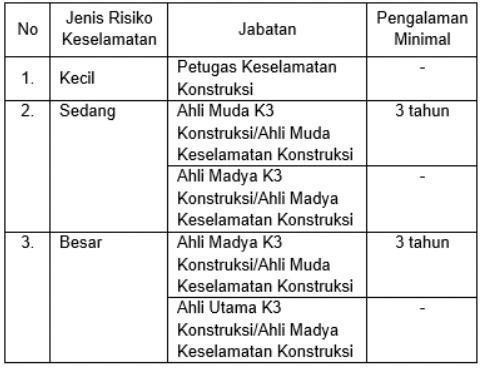 Perkerasan BerbutirLapis Fondasi AgregatDan PerkerasanPerkerasan Berbutir TanpaPenutup AspalBeton SemenPerkerasan Berbutir TanpaPenutup AspalPerkerasan Beton SemenStabilisasi TanahLapis Fondasi Agregat SemenPerkerasan AspalLapis Resap Pengikat Dan LapisPerekatPerkerasan AspalLaburan Aspal Satu Dan DuaLapisPerkerasan AspalCampuran Beraspal PanasPerkerasan AspalCampuran Beraspal HangatPerkerasan AspalCampuran Beraspal PanasDengan AsbutonPerkerasan AspalAsbuton Campuran PanasHampar DinginPerkerasan AspalLapis Penetrasi Macadam DanLapis Penetrasi Macadam Asbuton2PekerjaanStrukturBeton dan Beton Kinerja Tinggi2JembatanStrukturBeton Pratekan2TerpasangStrukturBaja Tulangan2StrukturBaja Struktur2StrukturFondasi Tiang Bor Sekan2StrukturFondasi Tiang2StrukturFondasi Sumuran2StrukturPasangan Batu2StrukturPasangan Batu Kosong dan2StrukturBronjong2StrukturSambungan Siar Muai2StrukturSambungan Bearing2RehabilitasiSandaran2JembatanPapan Nama Jembatan2Pembongkaran Struktur2Drainase Lantai Jembatan2Pengujian Pembebanan JembatanPerbaikan Retak Dengan BahanEpoksiPerbaikan Dimensi StrukturBetonPengecatan Struktur BetonPerkuatan Struktur BetonPenggantian dan PengencanganBautPengelasan Elemen Baja StrukturJembatanPengecatanStruktur Baja Perkuatan Struktur BajaPerbaikan Dan PenggantianStruktur KayuPerbaikan Dan PenggantianSambungan Siar MuaiPerbaikan dan PenggantianLandasan (Bearing)Perbaikan dan PenggantianDrainase Lantai Jembatan3Pekerjaan HarianPekerjaan Harian3dan PekerjaanPekerjaan Bangunan3Lain-LainPelengkap4PekerjaanPemeliharaanPemeliharaan Jalan4PekerjaanPemeliharaanPemeliharaanJembatanNoUraianStatusKewajibanPengisianKeterangan1Nama ProdukWajib diisiBerisi informasi nama produk yangditawarkan2MerekWajib diisi1.  Mengisi sesuai merek yang sudah terdaftar di aplikasi Katalog Elektronik;2.  Apabila terdaftar di aplikasi KatalogElektronik, wajib didaftarkan dahulu;3.  Apabila produk memiliki merek, maka dapat diisi dengan "Tanpa merek".3Nomor Produk PenyediaWajib diisiBerisi informasi nomor produk yang dimilikioleh penyedia produk terhadap yang ditawarkan4Unit PengukuranWajib diisiBerisi satuan yang mencerminkan produk5Jenis ProdukWajib diisiProduk Dalam Negeri (PDN)6Kode KBKIWajib diisiBerisi informasi kodefikasi produk yang didasarkan pada KBKI yang diterbitkan oleh BPS7Nilai TKDN (%)Tidak WajibDiisiAkan terisi otomatis apabila Pelaku Usahamenginput nomor sertifikat TKDN8Nilai BMP (%)Tidak WajibDiisiAkan terisi otomatis apabila Pelaku Usaha menginput nomor sertifikat TKDN9Nilai TKDN + Nilai BMP(%)Tidak wajibDiisiAkan terisi otomatis apabila Pelaku Usahamenginput nomor sertifikat TKDN10Masa Berlaku Produkwajib DiisiBerisi informasi masa berlaku produk tayang pada Katalog Elektronik.(Produk secara otomatis akan turun tayang mengikuti batas masa berlaku yang diinput)11Spesifikasi TeknisPekerjaanWajib diisiBerisi Informasi Spesifikasi TeknisPekerjaan Yang dilaksanakan sesuai dengan tabel data spesifikasi pekerjaan di atas12Nomor Induk Berusaha(NIB)Wajib diisiBerisi informasi Nomor IndukBerusaha (NIB)13Nomor KBLIWajib diisiBerisi informasi Nomor KBLIsesuai dengan persyaratan14Nomor SBUJKWajib diisiBerisi informasi Nomor SBUJK yangdikeluarkan oleh lembaga yang berwenang.15Kepemilikan AMPWajib diisi(untuk pekerjaan perkerasan)Berisikan keterangan "Ya" atau "tidak"16Alamat AMPWajib diisi(untuk pekerjaan perkerasan)Berisi Informasi Alamat AMP17Nomor Sertifikat layakOperasi (SLO) AMPWajib diisi(untuk pekerjaan perkerasan)Berisi Informasi Sertifkat SLO AMPapabila memilik18Masa Berlaku SLO AMPWajib diisi(untuk pekerjaan perkerasan)Berisi Informasi Masa Berlaku sertifikatSLO AMP apabila memilik19Waktu Open TrafficWajib diisiBerisi informasi Waktu Open Trafficsetelah terpasangContoh pengisian :“ waktu oppen traffic 4 jam setelah terpasang”19Waktu Open TrafficWajib diisiBerisi informasi Waktu Open Trafficsetelah terpasangContoh pengisian :“ waktu oppen traffic 4 jam setelah terpasang”20Lingkup PekerjaanWajib diisiBerisi informasi Lingkup Pekerjaan yangdikerjakanContoh pengisian :“ Lingkup pekerjaan termasuk dengan cutting jalan eksisting, bongkar jalan - 54 – eksisting termasuk buangan, Pembersihan, leveling dengan CTB, Bonding, Pembesian, Bekisting, Cor, Finishing Laser Screed, Grooving, Curing Compound, K3 & Manajemen Lalu Lintas, dan Perapihan. Pekerjaan termasuk pengujian mutu beton.”20Lingkup PekerjaanWajib diisiBerisi informasi Lingkup Pekerjaan yangdikerjakanContoh pengisian :“ Lingkup pekerjaan termasuk dengan cutting jalan eksisting, bongkar jalan - 54 – eksisting termasuk buangan, Pembersihan, leveling dengan CTB, Bonding, Pembesian, Bekisting, Cor, Finishing Laser Screed, Grooving, Curing Compound, K3 & Manajemen Lalu Lintas, dan Perapihan. Pekerjaan termasuk pengujian mutu beton.”21Jenis Kualifikasi UsahaWajib diisiBerisi  informasi Jenis KualifikasiUsaha, yaitu :       usaha kecil;       usaha menengah; atau       usaha besar.21Jenis Kualifikasi UsahaWajib diisiBerisi  informasi Jenis KualifikasiUsaha, yaitu :       usaha kecil;       usaha menengah; atau       usaha besar.21Jenis Kualifikasi UsahaWajib diisiBerisi  informasi Jenis KualifikasiUsaha, yaitu :       usaha kecil;       usaha menengah; atau       usaha besar.22Masa pemeliharaanWajib diisiBerisi informasi waktu Masa Pemeliharaan.Contoh pengisian :“Waktu masa pemeliharaan selama 12 bulan terhitung sejak pekerjaan dinyatakanselesai  dan dilakukan penyerahan pertama pekerjaan yang dituangkan dalam BAST” Keterangan:Dalam masa pemeliharaan, PelakuUsaha Jasa Konstruksi wajib memantau hasil pekerjaan dan melakukan pemeliharaan apabila terjadi kerusakan- kerusakan pada item pengadaan dimaksud.22Masa pemeliharaanWajib diisiBerisi informasi waktu Masa Pemeliharaan.Contoh pengisian :“Waktu masa pemeliharaan selama 12 bulan terhitung sejak pekerjaan dinyatakanselesai  dan dilakukan penyerahan pertama pekerjaan yang dituangkan dalam BAST” Keterangan:Dalam masa pemeliharaan, PelakuUsaha Jasa Konstruksi wajib memantau hasil pekerjaan dan melakukan pemeliharaan apabila terjadi kerusakan- kerusakan pada item pengadaan dimaksud.23Gambar TeknisWajib diisiBerisi informasi Gambar teknis yangditawarkan sesuai dengan spesifikasi (tipe, model, dimensi, ukuran, berat, warna, lingkup, pekerjaan dan lain sebagainya).24Nomor Surat PerjanjianPenyediaan MaterialWajib diisiBerisi informasi Nomor Surat PerjanjianPenyediaan Material dengan Pelaku Usaha Jasa Konstruksi dengan Produsen atau Distributor Material. Pelaku Usaha Jasa Konstruksi dapat memiliki lebih dari 1 (satu) perjanjian penyediaan material dengan Produsen atau Distributor Material. Apabila memiliki lebih dari 1 (satu) maka Penyedia Jasa Konstruksi menyebutkan seluruh Nomor Surat Perjanjian sebagaimana dimaksud di atas.Contoh pengisian:    Perjanjian Kerjasama antara PT XXXXdengan PT ABC Nomor123/PKD/MASXXXX/II/2022    Perjanjian Kerjasama antara PT XXXXdengan PT DEF Nomor456/PKD/SCGXXXX/IV/202225Masa Berlaku SuratPerjanjian PenyediaanMaterialWajib diisiBerisi informasi tanggal dan tahun masaberlaku perjanjian antara Pelaku Usaha Jasa Konstruksi dengan Produsen atau Distributor Material.26Sertifikat SMK3L danMutuTidak WajibBagi Kualifikasi Usaha Besar harus MemilikiSertifikat Manajemen Mutu, SertifikatManajemen Lingkungan,serta Sertifikat Keselamatan dan KesehatanKerja26Sertifikat SMK3L danMutudiisiBagi Kualifikasi Usaha Besar harus MemilikiSertifikat Manajemen Mutu, SertifikatManajemen Lingkungan,serta Sertifikat Keselamatan dan KesehatanKerja27Pengalaman KerjaWajib diisiBerisi informasi pengalalaman kerja, yaitudiisi dengan “ Memiliki pengalaman” / “tidak memiliki pengalaman”Apabila Pelaku Usaha Mengisi“Memiliki Pengalaman”:Memiliki pengalaman paling kurang 1 (satu) pekerjaan yang ditawarkan dalam kurun waktu 4 (empat) tahun terakhir baik di lingkungan pemerintah maupun swasta, termasuk pengalaman subkontrak, kecuali untuk Usaha Kecil yang baru berdiri kurang dari 3 (tiga) tahun. Bagi penyedia barang/ jasa yang sudah memiliki pengalaman, wajib meng-upload pengalaman pekerjaan pada bagian Lampiran dengan membuktikanbukti pembayaran pajak asli atau Berita Acara PHO (Provisional Hand Over) / Serah Terima Pertama Pekerjaan.Apabila Pelaku Usaha Mengisi“Tidak Memiliki Pengalaman”:Bagi calon Pelaku Usaha yang Belum memiliki pengalaman pekerjaan beton rapid setting yang ditawarkan harus membuat contoh atau mock up dari barang/jasa yang ditawarkan sebelum pembelian/e- purchasing yang dituangkan dalam Surat Pernyataan Kesanggupan yang di-upload pada bagian Lampiran.27Pengalaman KerjaWajib diisiBerisi informasi pengalalaman kerja, yaitudiisi dengan “ Memiliki pengalaman” / “tidak memiliki pengalaman”Apabila Pelaku Usaha Mengisi“Memiliki Pengalaman”:Memiliki pengalaman paling kurang 1 (satu) pekerjaan yang ditawarkan dalam kurun waktu 4 (empat) tahun terakhir baik di lingkungan pemerintah maupun swasta, termasuk pengalaman subkontrak, kecuali untuk Usaha Kecil yang baru berdiri kurang dari 3 (tiga) tahun. Bagi penyedia barang/ jasa yang sudah memiliki pengalaman, wajib meng-upload pengalaman pekerjaan pada bagian Lampiran dengan membuktikanbukti pembayaran pajak asli atau Berita Acara PHO (Provisional Hand Over) / Serah Terima Pertama Pekerjaan.Apabila Pelaku Usaha Mengisi“Tidak Memiliki Pengalaman”:Bagi calon Pelaku Usaha yang Belum memiliki pengalaman pekerjaan beton rapid setting yang ditawarkan harus membuat contoh atau mock up dari barang/jasa yang ditawarkan sebelum pembelian/e- purchasing yang dituangkan dalam Surat Pernyataan Kesanggupan yang di-upload pada bagian Lampiran.27Pengalaman KerjaWajib diisiBerisi informasi pengalalaman kerja, yaitudiisi dengan “ Memiliki pengalaman” / “tidak memiliki pengalaman”Apabila Pelaku Usaha Mengisi“Memiliki Pengalaman”:Memiliki pengalaman paling kurang 1 (satu) pekerjaan yang ditawarkan dalam kurun waktu 4 (empat) tahun terakhir baik di lingkungan pemerintah maupun swasta, termasuk pengalaman subkontrak, kecuali untuk Usaha Kecil yang baru berdiri kurang dari 3 (tiga) tahun. Bagi penyedia barang/ jasa yang sudah memiliki pengalaman, wajib meng-upload pengalaman pekerjaan pada bagian Lampiran dengan membuktikanbukti pembayaran pajak asli atau Berita Acara PHO (Provisional Hand Over) / Serah Terima Pertama Pekerjaan.Apabila Pelaku Usaha Mengisi“Tidak Memiliki Pengalaman”:Bagi calon Pelaku Usaha yang Belum memiliki pengalaman pekerjaan beton rapid setting yang ditawarkan harus membuat contoh atau mock up dari barang/jasa yang ditawarkan sebelum pembelian/e- purchasing yang dituangkan dalam Surat Pernyataan Kesanggupan yang di-upload pada bagian Lampiran.28Peralatan Kerja UtamWajib diisiPengadaan/Pejabat Pembuat Komitmen.	Apabila peralatan sewa maka Pelaku Usaha wajib meng- upload surat perjanjian sewa pada bagian Lampiran, serta dapat diklarifikasi oleh Pejabat Pengadaan/ Pejabat Pembuat Komitmen.	Masa berlaku sewa minimal 1 (satu) tahun, dan harus diperpanjang/ diperbarui sampai dengan berakhirnya masa kontrak katalog atau dapat diklarifikasi.	Dalam surat perjanjian sewa peralatan tersebut memuat minimal:a.   Nama Peralatan b.   Jumlahc.   Jangka Waktu Sewa d.   Kondisi Peralatan28Peralatan Kerja UtamWajib diisiPengadaan/Pejabat Pembuat Komitmen.	Apabila peralatan sewa maka Pelaku Usaha wajib meng- upload surat perjanjian sewa pada bagian Lampiran, serta dapat diklarifikasi oleh Pejabat Pengadaan/ Pejabat Pembuat Komitmen.	Masa berlaku sewa minimal 1 (satu) tahun, dan harus diperpanjang/ diperbarui sampai dengan berakhirnya masa kontrak katalog atau dapat diklarifikasi.	Dalam surat perjanjian sewa peralatan tersebut memuat minimal:a.   Nama Peralatan b.   Jumlahc.   Jangka Waktu Sewa d.   Kondisi Peralatan28Peralatan Kerja UtamWajib diisiPengadaan/Pejabat Pembuat Komitmen.	Apabila peralatan sewa maka Pelaku Usaha wajib meng- upload surat perjanjian sewa pada bagian Lampiran, serta dapat diklarifikasi oleh Pejabat Pengadaan/ Pejabat Pembuat Komitmen.	Masa berlaku sewa minimal 1 (satu) tahun, dan harus diperpanjang/ diperbarui sampai dengan berakhirnya masa kontrak katalog atau dapat diklarifikasi.	Dalam surat perjanjian sewa peralatan tersebut memuat minimal:a.   Nama Peralatan b.   Jumlahc.   Jangka Waktu Sewa d.   Kondisi Peralatan28Peralatan Kerja UtamWajib diisiPengadaan/Pejabat Pembuat Komitmen.	Apabila peralatan sewa maka Pelaku Usaha wajib meng- upload surat perjanjian sewa pada bagian Lampiran, serta dapat diklarifikasi oleh Pejabat Pengadaan/ Pejabat Pembuat Komitmen.	Masa berlaku sewa minimal 1 (satu) tahun, dan harus diperpanjang/ diperbarui sampai dengan berakhirnya masa kontrak katalog atau dapat diklarifikasi.	Dalam surat perjanjian sewa peralatan tersebut memuat minimal:a.   Nama Peralatan b.   Jumlahc.   Jangka Waktu Sewa d.   Kondisi Peralatan28Peralatan Kerja UtamWajib diisiPengadaan/Pejabat Pembuat Komitmen.	Apabila peralatan sewa maka Pelaku Usaha wajib meng- upload surat perjanjian sewa pada bagian Lampiran, serta dapat diklarifikasi oleh Pejabat Pengadaan/ Pejabat Pembuat Komitmen.	Masa berlaku sewa minimal 1 (satu) tahun, dan harus diperpanjang/ diperbarui sampai dengan berakhirnya masa kontrak katalog atau dapat diklarifikasi.	Dalam surat perjanjian sewa peralatan tersebut memuat minimal:a.   Nama Peralatan b.   Jumlahc.   Jangka Waktu Sewa d.   Kondisi Peralatan29Personil ManajerialWajib diisiBerisi informasi kualifikasi tenaga ahli/personel teknik jalan dan jembatan.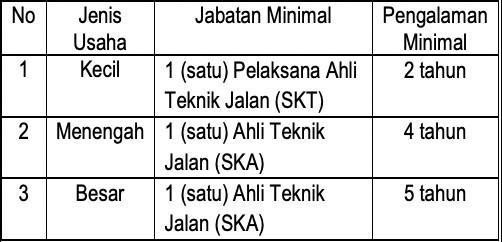 Pelaku Usaha mengisi:Kualifikasi Jenis Usaha, diikuti dengan jumlah Tenaga Ahli yang dimiliki, jabatan Tenaga Ahli, dan pengalaman kerja Tenaga Ahli.Contoh Pengisian: Usaha Kecil, 1 orang Pelaksana Teknik Jalan (SKT), pengalaman 3 tahun.Keterangan: Daftar tenaga ahli/personal inti harus dilengkapi dengan surat  pernyataan tenaga ahli yang ditandatangani oleh yang bersangkutan dan diketahui oleh Direktur/Direktur Utama perusahaan.Surat pernyataan di- upload pada bagian Lampiran. Pejabat Pengadaan / Pejabat Pembuat Komitmen dapat melakukan Verifikasi terhadap kelengkapan dokumen Personel Inti/Tenaga Ahliseperti: daftar riwayat hidup (CV), fotokopi: ijazah, KTP, SuratKeterangan Terampil (SKT) / Ahli (SKA), danNPWP.29Personil ManajerialWajib diisiBerisi informasi kualifikasi tenaga ahli/personel teknik jalan dan jembatan.Pelaku Usaha mengisi:Kualifikasi Jenis Usaha, diikuti dengan jumlah Tenaga Ahli yang dimiliki, jabatan Tenaga Ahli, dan pengalaman kerja Tenaga Ahli.Contoh Pengisian: Usaha Kecil, 1 orang Pelaksana Teknik Jalan (SKT), pengalaman 3 tahun.Keterangan: Daftar tenaga ahli/personal inti harus dilengkapi dengan surat  pernyataan tenaga ahli yang ditandatangani oleh yang bersangkutan dan diketahui oleh Direktur/Direktur Utama perusahaan.Surat pernyataan di- upload pada bagian Lampiran. Pejabat Pengadaan / Pejabat Pembuat Komitmen dapat melakukan Verifikasi terhadap kelengkapan dokumen Personel Inti/Tenaga Ahliseperti: daftar riwayat hidup (CV), fotokopi: ijazah, KTP, SuratKeterangan Terampil (SKT) / Ahli (SKA), danNPWP.29Personil ManajerialWajib diisiBerisi informasi kualifikasi tenaga ahli/personel teknik jalan dan jembatan.Pelaku Usaha mengisi:Kualifikasi Jenis Usaha, diikuti dengan jumlah Tenaga Ahli yang dimiliki, jabatan Tenaga Ahli, dan pengalaman kerja Tenaga Ahli.Contoh Pengisian: Usaha Kecil, 1 orang Pelaksana Teknik Jalan (SKT), pengalaman 3 tahun.Keterangan: Daftar tenaga ahli/personal inti harus dilengkapi dengan surat  pernyataan tenaga ahli yang ditandatangani oleh yang bersangkutan dan diketahui oleh Direktur/Direktur Utama perusahaan.Surat pernyataan di- upload pada bagian Lampiran. Pejabat Pengadaan / Pejabat Pembuat Komitmen dapat melakukan Verifikasi terhadap kelengkapan dokumen Personel Inti/Tenaga Ahliseperti: daftar riwayat hidup (CV), fotokopi: ijazah, KTP, SuratKeterangan Terampil (SKT) / Ahli (SKA), danNPWP.29Personil ManajerialWajib diisiBerisi informasi kualifikasi tenaga ahli/personel teknik jalan dan jembatan.Pelaku Usaha mengisi:Kualifikasi Jenis Usaha, diikuti dengan jumlah Tenaga Ahli yang dimiliki, jabatan Tenaga Ahli, dan pengalaman kerja Tenaga Ahli.Contoh Pengisian: Usaha Kecil, 1 orang Pelaksana Teknik Jalan (SKT), pengalaman 3 tahun.Keterangan: Daftar tenaga ahli/personal inti harus dilengkapi dengan surat  pernyataan tenaga ahli yang ditandatangani oleh yang bersangkutan dan diketahui oleh Direktur/Direktur Utama perusahaan.Surat pernyataan di- upload pada bagian Lampiran. Pejabat Pengadaan / Pejabat Pembuat Komitmen dapat melakukan Verifikasi terhadap kelengkapan dokumen Personel Inti/Tenaga Ahliseperti: daftar riwayat hidup (CV), fotokopi: ijazah, KTP, SuratKeterangan Terampil (SKT) / Ahli (SKA), danNPWP.29Personil ManajerialWajib diisiBerisi informasi kualifikasi tenaga ahli/personel teknik jalan dan jembatan.Pelaku Usaha mengisi:Kualifikasi Jenis Usaha, diikuti dengan jumlah Tenaga Ahli yang dimiliki, jabatan Tenaga Ahli, dan pengalaman kerja Tenaga Ahli.Contoh Pengisian: Usaha Kecil, 1 orang Pelaksana Teknik Jalan (SKT), pengalaman 3 tahun.Keterangan: Daftar tenaga ahli/personal inti harus dilengkapi dengan surat  pernyataan tenaga ahli yang ditandatangani oleh yang bersangkutan dan diketahui oleh Direktur/Direktur Utama perusahaan.Surat pernyataan di- upload pada bagian Lampiran. Pejabat Pengadaan / Pejabat Pembuat Komitmen dapat melakukan Verifikasi terhadap kelengkapan dokumen Personel Inti/Tenaga Ahliseperti: daftar riwayat hidup (CV), fotokopi: ijazah, KTP, SuratKeterangan Terampil (SKT) / Ahli (SKA), danNPWP.30Personil KeselamatanWajib diisiPelaku Usaha wajib mengisi seluruh jenis Resiko keselamatan, diikuti dengan jumlah personil keselamatan, jabatan personil keselamatan dan pengalaman kerja personil keselamatanContoh pengisiana :Resiko Kecil, 1 orag petugas keselamatan kontruksi, pengalaman 2 tahun30KontruksiWajib diisiPelaku Usaha wajib mengisi seluruh jenis Resiko keselamatan, diikuti dengan jumlah personil keselamatan, jabatan personil keselamatan dan pengalaman kerja personil keselamatanContoh pengisiana :Resiko Kecil, 1 orag petugas keselamatan kontruksi, pengalaman 2 tahun31Metode PelaksanaanTidak WajibBagi Kualifikasi Usaha Besar harusmembuat metode pelaksanaan pekerjaan yang di-upload pada bagian Lampiran. Diisi dengan: “Tersedia”/“Tidak Tersedia”31Pekerjaan;diisiBagi Kualifikasi Usaha Besar harusmembuat metode pelaksanaan pekerjaan yang di-upload pada bagian Lampiran. Diisi dengan: “Tersedia”/“Tidak Tersedia”32Dokumen RencanaWajib diisiDiisi dengan: “Tersedia” Pelaku Usaha wajibmeng-upload Rencana Keselamatan Kerja(RKK) pada bagian Lampiran32Keselamatan Kontruksi;Wajib diisiDiisi dengan: “Tersedia” Pelaku Usaha wajibmeng-upload Rencana Keselamatan Kerja(RKK) pada bagian Lampiran33Fasilitas TransportasiWajib diisi1. Berisi informasi "Fasilitas transportasi/pengangkutan" yang dimiliki Pelaku Usaha.2. Berisi keterangan "Tidak memiliki"apabila Pelaku Usaha tidak memiliki fasilitas transportasi/pengangkutan33/PengangkutanWajib diisi1. Berisi informasi "Fasilitas transportasi/pengangkutan" yang dimiliki Pelaku Usaha.2. Berisi keterangan "Tidak memiliki"apabila Pelaku Usaha tidak memiliki fasilitas transportasi/pengangkutan34Komponen BiayaWajib diisiBerisi komponen penyusun biaya dari harga produk, minimal yang terdiri dari1. Bahan/ material2. Tenaga/ personil3. Peralatan4. Biaya mobilisasi dan demobilisasi5. SMKK6. Pengujian bahan7. Pengerjaan/ pemasangan8. Biaya tidak langsung/ keuntungan9. Pajak sesuai dengan ketentuan peraturan perundangan35Keterangan LainnyaTidak WajibBerisi informasi lain yang disampaikan secara singkat tentang produk yang ditawarkan35Keterangan LainnyadiisiBerisi informasi lain yang disampaikan secara singkat tentang produk yang ditawarkan